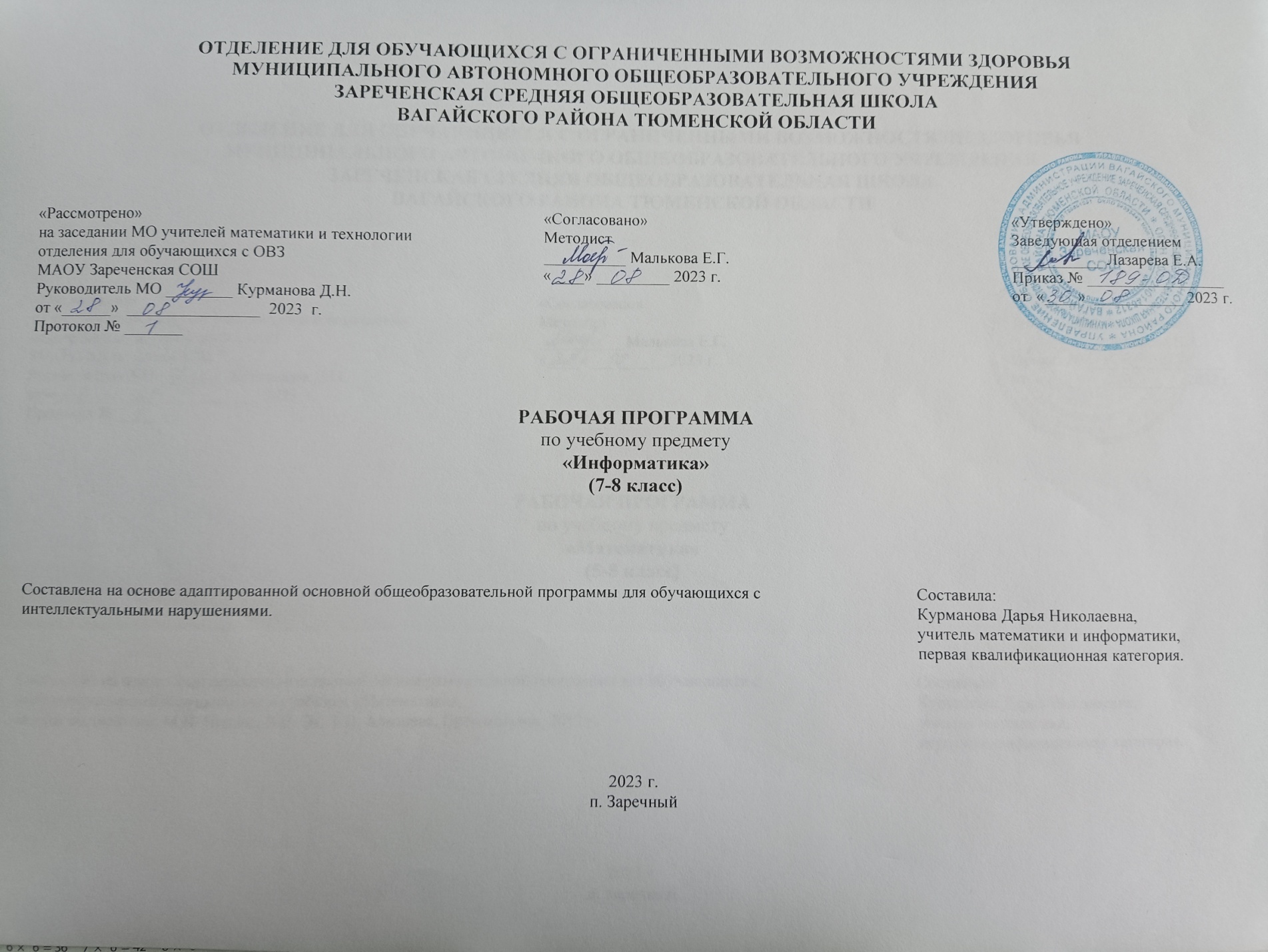  Пояснительная записка.Адаптированная рабочая программа по учебному предмету «Информатика» 7 класс ФГОС образования обучающихся с интеллектуальными нарушениями разработана на основании следующих нормативно – правовых документов:1. Федеральный закон «Об образовании в Российской Федерации» от 29.12.2012 № 273-ФЗ.2. Приказ Министерства образования и науки Российской Федерации от 19.12.2014 № 1599 «Об утверждении федерального государственного образовательного стандарта образования обучающихся с умственной отсталостью (интеллектуальными нарушениями)».3. Учебный план отделения для обучающихся с ОВЗ МАОУ Зареченская СОШ.4. Адаптированная образовательная программа отделения для обучающихся с ОВЗ МАОУ Зареченская СОШ.Цель: сформировать представления, знания и умения, необходимые для жизни и работы в современном высокотехнологичном обществе.Задачи:познакомить обучающихся с приёмами работы на компьютере и другими средствами ИКТ, необходимыми для решения учебно-познавательных, учебно-практических, житейских и профессиональных задач;коррекция и развитие познавательной деятельности и личностных качеств обучающихся с учётом индивидуальных возможностей.Общая характеристика учебного предмета.Курс имеет практическую значимость и жизненную необходимость и способствует овладению обучающимися практическими умениями применения компьютера и средств ИКТ в повседневной жизни в различных бытовых, социальных и профессиональных ситуациях.Практика работы на компьютере: назначение основных устройств компьютера для ввода, вывода, обработки информации; включение и выключение компьютера и подключаемых к нему устройств; клавиатура, элементарное представление о правилах клавиатурного письма, пользование мышью, использование простейших средств текстового редактора. Соблюдение безопасных приёмов труда при работе на компьютере; бережное отношение к техническим устройствам.Работа с простыми информационными объектами (текст, таблица, схема, рисунок): преобразование, создание, сохранение, удаление. Ввод иредактирование небольших текстов. Вывод текста на принтер.Работа с рисунками в графическом редакторе, программах WORD И POWER POINT. Организация системы файлов и папок для хранения собственной информации в компьютере, именование файлов и папок.Работа с цифровыми образовательными ресурсами, готовыми материалами на электронных носителях.Технология ввода информации в компьютер: ввод текста, запись звука, изображения, цифровых данных (с использованием различных техническихсредств: фото- и видеокамеры, микрофона и т.д.). Сканирование рисунков и текстов. Организация системы файлов и папок, сохранение изменений в файле. Распечатка файла. Использование сменных носителей (флэш-карт), учётограничений в объёме записываемой информации.Поиск и обработка информации: информация, её сбор, анализ и систематизация. Способы получения, хранения, переработки информации. Поиск информации в соответствующих возрасту цифровых словарях и справочниках, контролируемом Интернете, системе поиска внутри компьютера. Структурирование информации, её организация и представление в виде таблиц, схем, диаграмм и пр.Общение в цифровой среде: создание, представление и передача сообщений.Гигиена работы с компьютером: использование эргономичных и безопасных для здоровья приёмов работы со средствами ИКТ. Выполнение компенсирующих упражнений.3. Описание места учебного предмета в учебном плане.Учебный предмет «Информатика» входит в обязательную часть адаптированной основной образовательной программы для обучающихся с умственной отсталостью. Программа предметареализуется через урочную деятельность в соответствии с санитарно-эпидемиологическими правилами нормами.На изучение данного учебного предмета в 7 классе отводится 1 часа в неделю. В год – 34 ч..4. Личностные и предметные результаты освоения учебного предмета.Личностные результаты:- принятие и освоение социальной роли обучающегося, формирование и развитие социально значимых мотивов учебной деятельности;- развитие навыков сотрудничества со взрослыми и сверстниками в разных социальных ситуациях, умения избегать конфликтов и находить выходы из спорных ситуаций, умения сравнивать поступки героев литературных произведений со своими собственными поступками;- развитие этических чувств, доброжелательности и эмоционально-нравственной отзывчивости, понимания и сопереживания чувствам других людей средствами литературных произведений;- владение навыками коммуникации и принятыми ритуалами социального взаимодействия;- способность к осмыслению социального окружения, своего места в нем, принятие соответствующих возрасту ценностей и социальных ролей;- развитие адекватных представлений о собственных возможностях, о насущно необходимом жизнеобеспечении;- наличие мотивации к труду, работе на результат;- овладение начальными навыками адаптации в динамично изменяющемся и развивающемся мире;- осознание себя как гражданина России; формирование чувства гордости за свою Родину, российский народ и историю России;- формирование уважительного отношения к иному мнению, истории и культуре других народов средствами литературных произведений.Предметные результаты:Программа определяет два уровня овладения предметными результатами: минимальный и достаточный. Достаточный уровень овладения предметными результатами не является обязательнымидля всех обучающихся. Минимальный уровень является обязательным для большинства обучающихсяс умственной отсталостью.Минимальный уровень:- представление о персональном компьютере как техническом средстве, его основных устройствах и их назначении;- выполнение элементарных действий с компьютером и другими средствами ИКТ, используя безопасные для органов зрения, нервной системы, опорно-двигательного аппарата эргономичные приёмы работы;- выполнение компенсирующих физических упражнений (мини-зарядка);- пользование компьютером для решения доступных учебных задач с простыми информационными объектами (текстами, рисунками и др.).Достаточный уровень:- представление о персональном компьютере как техническом средстве, его основных устройствах и их назначении;- выполнение элементарных действий с компьютером и другими средствами ИКТ, используя безопасные для органов зрения, нервнойсистемы, опорно-двигательного аппарата эргономичные приёмы работы;- выполнение компенсирующих физических упражнений (мини-зарядка);-пользование компьютером для решения доступных учебных задач с простыми информационными объектами (текстами, рисунками и др.), доступными электронными ресурсами;-пользование компьютером для поиска, получения, хранения, воспроизведения и передачи необходимой информации;- запись (фиксация) выборочной информации об окружающем мире и о себе самом с помощью инструментов ИКТ.5. Содержание учебного предмета.Практика работы на компьютере. Соблюдать правила ТБ в кабинете информатики.Называть, показывать основные устройства компьютера.Знать, называть, показывать назначение основных устройств компьютера для ввода, вывода, обработки информации. Включать и выключать компьютер и подключаемые к нему устройства. Знать, называть, показывать клавиатуру, мышь. Набирать текст.Работа с простыми информационными объектами.Создавать документ, называть, сохранять его. Удалять слово, предложение, весь документ. Набирать текст без ошибок. Редактировать текст.Поиск и обработка информации.Искать информацию в компьютере и в сети Интернет, на съёмном носителе. Переносить информацию в документ, систематизировать и анализировать найденную информациюОбщение в цифровой среде.Создавать почтовый ящик. Входить в созданный почтовый ящик. Принимать и передавать сообщения. Создавать странички в социальной сети. Входить на свою страницу. Принимать и передавать сообщения.6. Календарно – тематическое планирование.7 класс.8 класс.7. Описание материально-технического обеспечения образовательной деятельности.Компьютеры для обучающихся, сканер, МФУ, проектор, экран, носители электронной информации, бумага для принтера.№ ТемаКоличество часовДата проведенияДата проведения№ ТемаКоличество часовпланфакт1Техника безопасности в кабинете информатики. Компьютеры в нашей жизни.12Состав основных устройств компьютера, их назначение и информационное взаимодействие.13Назначение основных устройств компьютера для ввода, вывода, обработки информации.14Включение и выключение компьютера и подключаемых к нему устройств.15Клавиатура. Клавиши и их назначение при наборе текста.16Клавиатура. Клавиши и их назначение при наборе текста.17Пользование мышью, использование простейших средств текстового редактора18Пользование мышью, использование простейших средств текстового редактора19Безопасные приёмы работы на компьютере. Правила ТБ.110Текст (создание, сохранение).111Текст (создание, сохранение).112Текст (преобразование, сохранение).113Текст (удаление).114Текст (удаление).115Ввод небольшого текста. Практическая работа.116Ввод небольшого текста. Практическая работа.117Редактирование текста. Практическая работа.118Таблица (создание, сохранение).119Таблица (создание, сохранение).120Таблица (преобразование, сохранение).121Таблица (преобразование, сохранение).122Таблица (удаление).123Работа с рисунками в графическом редакторе.124Работа с рисунками в графическом редакторе.125Работа с рисунками в графическом редакторе.126Информация, её сбор, анализ и систематизация.127Способы получения, хранения, переработки информации.128Поиск информации в Интернете.129Поиск информации внутри компьютера, на съёмном носителе.130Создание почтового ящика.131Создание и передача сообщений.132Создание и передача сообщений.133Создание странички в социальной сети.134Контрольный тест.1№ ТемаКоличество часовДата проведенияДата проведения№ ТемаКоличество часовпланфакт1Техника безопасности в кабинете информатики. Компьютеры в нашей жизни.12Состав основных устройств компьютера, их назначение и информационное взаимодействие.13Назначение основных устройств компьютера для ввода, вывода, обработки информации.14Включение и выключение компьютера и подключаемых к нему устройств.15Клавиатура. Клавиши и их назначение при наборе текста.16Пользование мышью, использование простейших средств текстового редактора17Безопасные приёмы работы на компьютере. Правила ТБ.18Текст (создание, сохранение, преобразование, удаление).19Ввод небольшого текста, редактирование текста. Практическая работа.110Вывод текста на принтер.11Таблица (создание, сохранение, преобразование, удаление).112Работа с таблицей. Практическая работа113Работа с рисунками в графическом редакторе.114Организация системы файлов и папок для хранения собственной информации в компьютере, именование файлов и папок.115Информация, её сбор, анализ и систематизация.116Способы получения, хранения, переработки информации.117Поиск информации в Интернете.118Поиск информации внутри компьютера.119Поиск информации на съёмном носителе.120Создание почтового ящика.121Создание и передача сообщений.122Создание странички в социальной сети.123Передача и принятие сообщений в социальных сетях.124Сканирование рисунков.125Редактирование сканированных рисунков.126Сканирование текста.127Использование сменных носителей (флэш-карт).128Создание презентаций. Размер слайда.129Шаблон оформления (дизайн слайда).30Разметка слайда (расположение заголовков, текста и объектов на слайде).131Эффект перехода от слайда к слайду.132Способы вывода презентаций.133Подготовка к контрольному тесту. Повторение.134Контрольный тест.1